MATEMÁTICA: GRUPO PESCARIAATIVIDADE ONLINE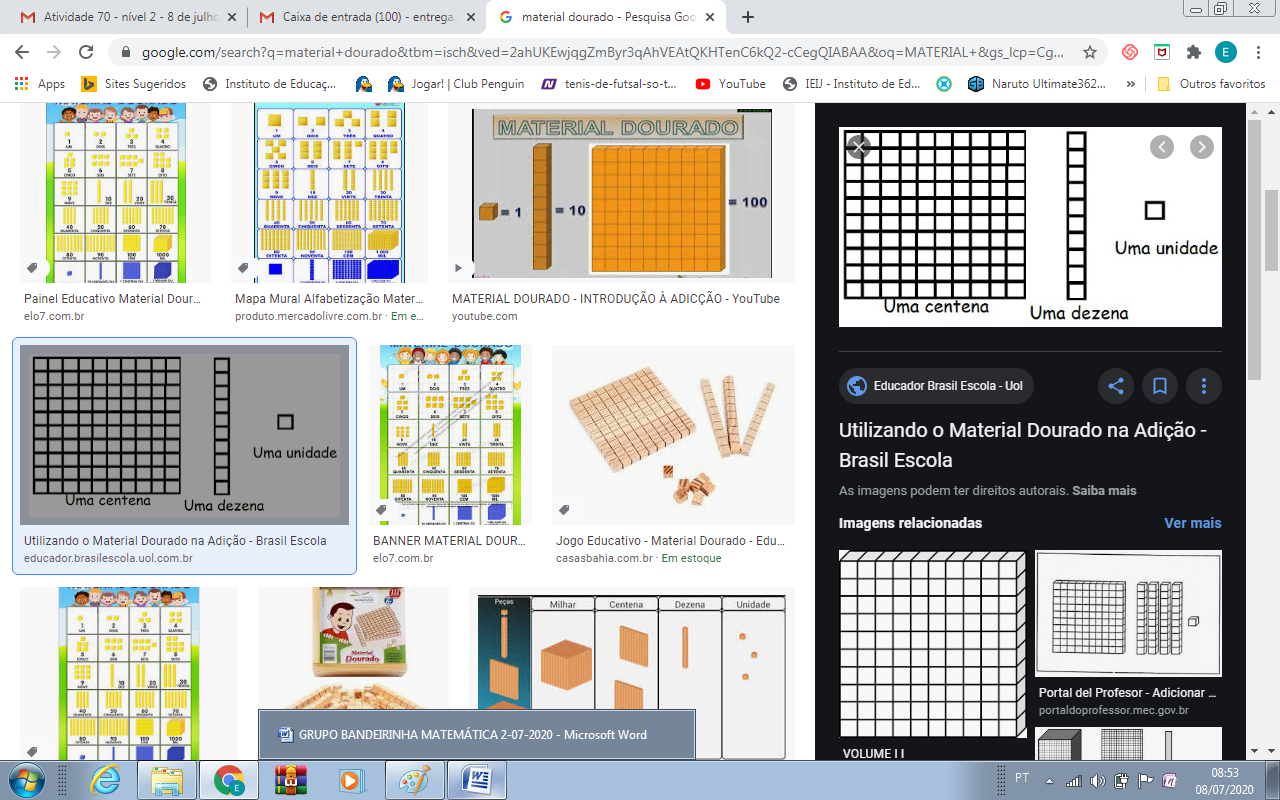 DUDUDU